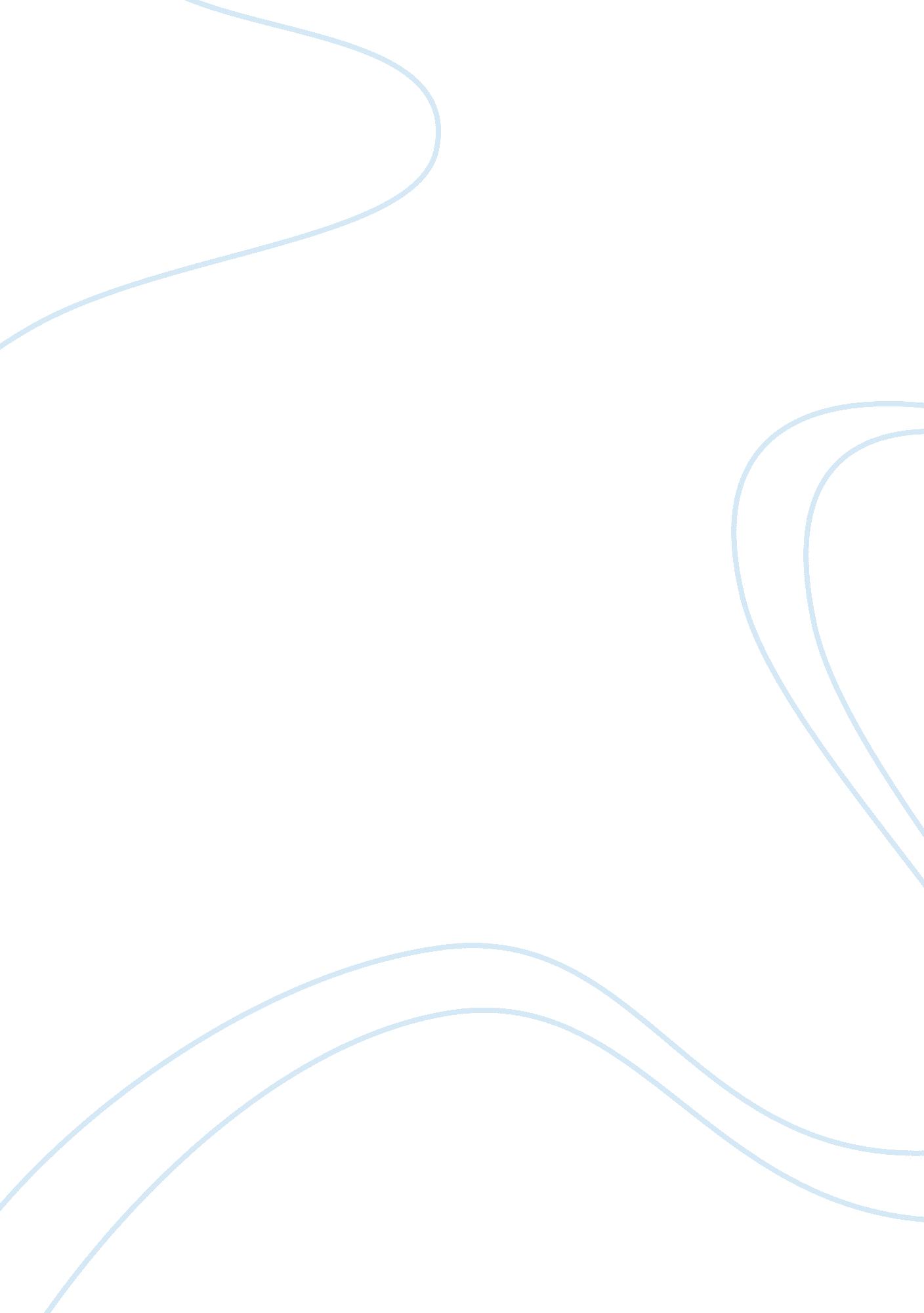 Pepperdine university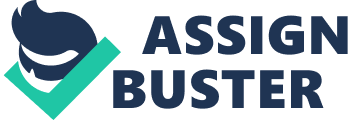 George Pepperdine founded Pepperdine back in 1937. The has grown a lot since its inception due to fact that the college offersa unique educational experience that values academic excellence and Christian values that allow students to strengthen their lives through purpose, service, and leadership. I applied for a transfer to Pepperdine University because I believe in what the university stands for. I am a dedicated student that has always given the maximum effort in my academic challenges. Being part of a university’s student alumni is not limited to going to class and taking exams. There is much more to learn at a university. The reason I choose this university is because I want to be part of a unique learning environment in which I am able to contribute to the mission and vision of the educational institution. I believe that it is better to give than to receive. During my lifetime I have dedicated myself to helping others whenever I could. Once I become a member of your prestigious institution I plan on donating as much of my time as possible in volunteer work. In order to find volunteering opportunities I plan to reach out to the local churches, non-profit organizations, and governmental institutions. One of the most gratifying experiences in my life occurred a few years ago when I volunteered at a homeless shelter. I worked serving meals to people in need. It was amazing seen the gratitude and positive reaction of these human beings that were going through some harsh times. While searching through the schools’ website I noticed that there is an alumni association that is doing great work in the community. I definitely would like to become a member of this student association. This would give me the opportunity to help others, while at the same time being given the opportunity to meet new people that have the same interest as me of helping out humanity. I have always been a dedicated student that believes in the value of teamwork. Teamwork has become a critical success factor in the business world of today. During my educational career I have always been good at working with others. One of my skills includes having good leadership abilities. I can put those leadership abilities to good use in the classroom to help out other students. When working with other people it is important to be an active listener. Another way that I can contribute to the academic community at Pepperdine University is by donating my time to tutor other students. In the past I have given free math tutoring lessons to my fellow classmates. If the school has a formal tutoring program I plan on joining the program to donate my time. The college years of an adult are a unique learning experience that helps individuals grow as human beings. I choose Pepperdine University because this school has the highest moral values. Becoming a member of this school will enable me to accomplish my educational goals. 